Методические рекомендации к проекту«Мешок яблок» (по мотивам сказки В. Сутеева).                                Автор проекта – Кузнецова Д. Б.,учитель - дефектолог ГБДОУ детский сад № 79 Приморского района Санкт-Петербурга.Данный проект предназначен для детей старшего дошкольного возраста (общеобразовательных и специализированных групп). В своей работе его могут использовать учителя – дефектологи и воспитатели. Проект «Мешок яблок» был создан с использованием Mimio Studio,  состоит из 23 слайда.Интеграция образовательных областей: «Коммуникация»,  «Социализация»,  «Здоровье», «Познание», «Чтение художественной литературы», «Физическая культура».Задачи проекта:активизировать словарь детей за счет названий грибов, овощей, фруктов,  животных («Коммуникация»);прививать любовь к художественной литературе, учить оценивать поступки литературных героев  с нравственной точки зрения («Чтение художественной литературы»);продолжать учить составлять творческий рассказ (сказку) («Коммуникация»); закреплять понимание предложно-падежных конструкций («Коммуникация»);закреплять умение ориентироваться на плоскости доски  («Познание»);закреплять зрительный образ цифр до 3(«Познание»);закреплять умение отгадывать загадки без опоры на наглядность («Коммуникация»);закреплять навык слухового сосредоточения, слухо-моторную координацию (слышу – делаю) («Познание»);формировать навык зрительного сосредоточения, зрительно-моторной координации (вижу – рисую) («Познание»);закреплять умение составлять целое из частей («Познание»);закреплять умения дорисовывать предметы («Познание»);закреплять названия цветов: красный, желтый, зеленый, синий, оранжевый («Познание»);развивать общую и мелкую моторику ( «Физическая культура»);активизировать внимание, память, мышление, воображение, пространственные    представления («Познание»);закреплять умение понимать поставленную задачу («Социализация»);развивать коммуникативные качества, умение работать и играть в коллективе  («Социализация»);доставить детям радость через игру («Социализация»);укреплять физическое и психическое здоровье детей («Здоровье»).Перед выполнением заданий учитель - дефектолог обучает ребёнка работе со стилусом и знакомит с простыми инструментами: маркером, карандашом, резинкой.– вытягивается задание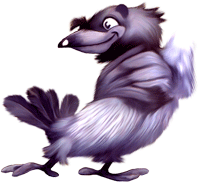    – переход на предыдущую страницу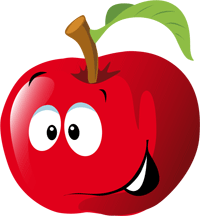    – переход на следующую страницуЛистыМетодические указания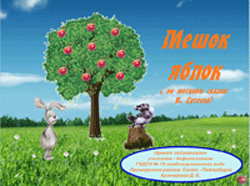 Лист 1. Титульный лист.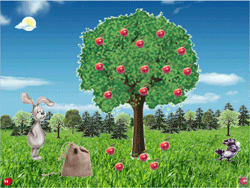 Лист 2. «Помоги зайцу собрать яблоки в мешок»  (передвигать яблоки стилусом в мешок)  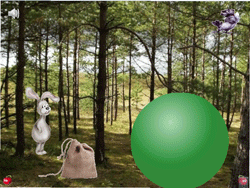 Лист 3. «Послушай и угадай, кто спрятался?» (прослушать аудиозапись; стилусом лопнуть шарик)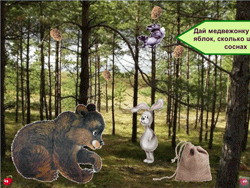 Лист 4. «Дай медвежонку столько яблок, сколько шишек на соснах» (передвигать яблоки стилусом из мешка в лапы медвежонку)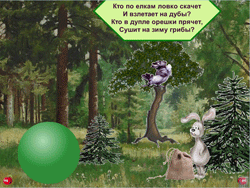 Лист 5. «Отгадай загадку» (отгадать загадку и стилусом лопнуть шарик)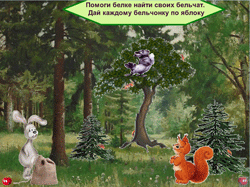 Лист 6. «Помоги белке найти бельчат» (стилусом передвигать бельчат к белке; достать из мешка по одному яблоку каждому бельчонку)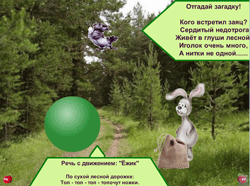 Лист 7. «Кого встретил заяц» (отгадать загадку; лопнуть стилусом шарик)Речь с движением: «Ёжик» (текст вытягивается за треугольник) – выполнять движения по тексту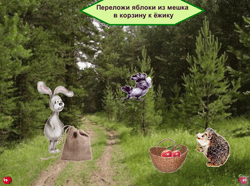 Лист 8. «Переложи яблоки из мешка в корзину» (передвигать яблоки стилусом)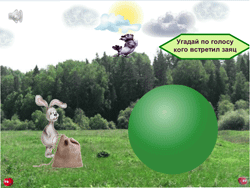 Лист 9. «Угадай по голосу кого встретил заяц» (прослушать аудиозапись; стилусом лопнуть шарик)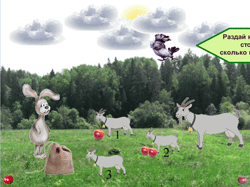 Лист 10. «Раздай каждому козленку столько яблок, сколько показывает цифра» (передвигать яблоки стилусом из мешка к козлятам)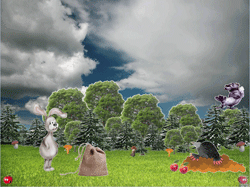 Лист 11. «Кого последнего встретил заяц. Дай кроту столько яблок, сколько растет грибов» (передвигать яблоки стилусом из мешка к кроту)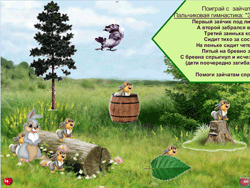 Лист 12. «Заячьи прятки» (передвигать зайчат стилусом по тексту пальчиковой игры)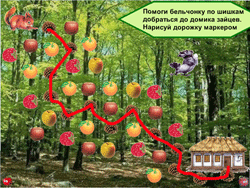 Лист 13. «Помоги бельчонку добраться до домика зайцев» (нарисовать маркером дорожку по шишкам)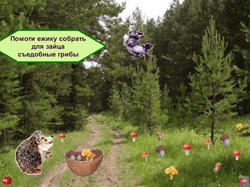 Лист 14. «Помоги ёжику собрать в корзину только съедобные грибы» (передвигать стилусом грибы с полянки в корзину)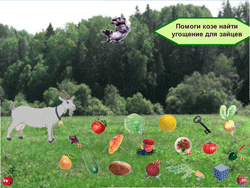 Лист 15. «Помоги козе найти угощение для зайцев» (если нажимать стилусом на правильный предмет – появляется галочка, если неправильный – красный крестик)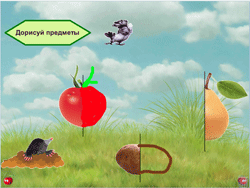 Лист 16. «Дорисуй предметы» (маркером дорисовать недостающие половины предметов)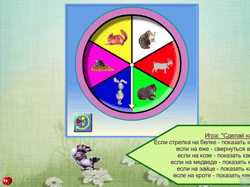 Лист 17. Игра «Сделай как мы» (стилусом запустить стрелку; при попадании стрелки  на любое из животных, выполняется определенное движение)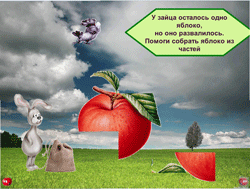 Лист 18. «Помоги зайцу собрать яблоко из частей» (передвигать части стилусом) 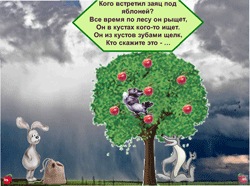 Лист 19. «Кого встретил заяц под яблоней?» (отгадать загадку; стилусом лопнуть шарик)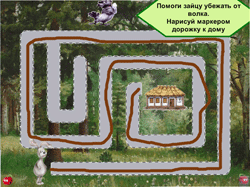 Лист 20. «Помоги зайцу убежать от волка» (нарисовать маркером дорожку к домику зайца)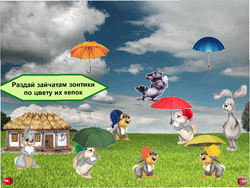 Лист 21. «Раздай зайчатам зонтики » (стилусом передвигать зайчатам зонтики  по цвету их кепок)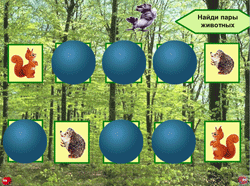 Лист 22. «Найди пары животных» (запомнить, где находятся животные;  стилусом закрыть их шариками, а затем   открывать парами, лопая шарики)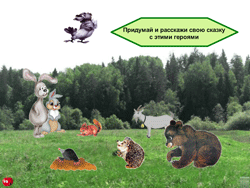 Лист 23. Придумать  и рассказать свою сказку с такими же героями  (или пересказ сказки В. Сутеева «Мешок яблок»)